Marte Meo Basiskurs Practitioner      ab November 2018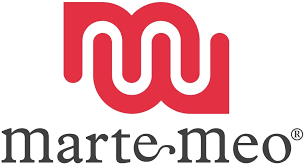 Leitung unserer Mitarbeiterin Frau Barbara Rubisch, ausgebildete Marte Meo – Therapeutin und Kollegentrainerin, Marte Meo Supervisorin in Ausbildung, ErgotherapeutinInhalte des Kurses sind:Vermittlung der Marte Meo BasiselementeKennenlernen der Kommunikationsprinzipien an Hand von eigenen VideoclipsErlernen der Umsetzung in der täglichen Arbeit (Vermittlung der Marte Meo Elemente auch in) mit Bezug zur kindlichen Entwicklung und zu Lebenssituationen, in denen Fähigkeiten verloren gegangen sind.Analysieren von sozialem Verhalten bei Kindern (Marte Meo Entwicklungsdiagnose)Unterstützung für die Entwicklung sozialer Kompetenzen von Kindern (Marte Meo Entwicklungsunterstützung) im alltäglichen MiteinanderVertrautmachen mit der Videotechnik und deren EinsatzDer Bezug zur kindlichen Entwicklung und Entwicklungsunterstützung schult den Blick und ermöglicht den Übertrag auf andere Personenkreise.Voraussetzung für die Teilnahme ist das Interesse an den Inhalten und die Bereitschaft und Möglichkeit, sich im Arbeitskontext zu filmen und diese Filme mit in den Kurs zu bringen.Des weiteren werden die Kursstunden teilweise gefilmt. Die Zustimmung hierzu ist ebenfalls eine Voraussetzung. Zielgruppe: TherapeutInnen, PädagogInnen, PflegerInnen, ÄrztInnen, Eltern und alle, die Menschen begleiten und unterstützenTermine:Sa 17.11.2018, Sa 19.1.2019, Sa 23.2.2019, Sa 13.4.2019, So 12.5.2019, Sa 15.6.2019Änderungen vorbehalten.Kurszeiten: 9.30h bis 15.30h Ort:   im Gruppenraum der Praxis für Ergotherapie im Gesundheitszentrum Wilhelmshöher Allee, Schönfelder Straße 1Kosten:  500,00€  (plus ca. 10,00 € für die Zertifizierung von Marte Meo international, wenn gewünscht)Ausblick: Der Abschluss des Basiskurses berechtigt im Anschluss zur Teilnahme an einem Aufbaukurs (Therapeut und/oder Kollegentrainer) der 13 Termine umfasst und die Beratung der Eltern bzw. von Kollegen (unterschiedliche Abschlüsse) vermittelt. Dabei geht es viel um die Entwicklungsdiagnose und Entwicklungsunterstützung, die Analyse von Videos (Interaktionsanalyse), das Finden von guten Bildern und die Gestaltung und Durchführung der Beratung (Review).Für den Abschluss müssen dann 4 Prozesse dokumentiert werden und eine Abschlusspräsentation angefertigt werden. Wünschenswert sind Treffen der Teilnehmer auch zwischen den Kursterminen. Bei ausreichender Teilnehmerzahl wird Frau Rubisch auch wieder einen Aufbaukurs starten, der über ca. 1 ½  Jahre laufen wird.Praxis für Ergotherapie • Schönfelder Straße 1   • 34121 Kassel  • www.ergopraxis-kasssel.de • info@ergopraxis-kasssel.de